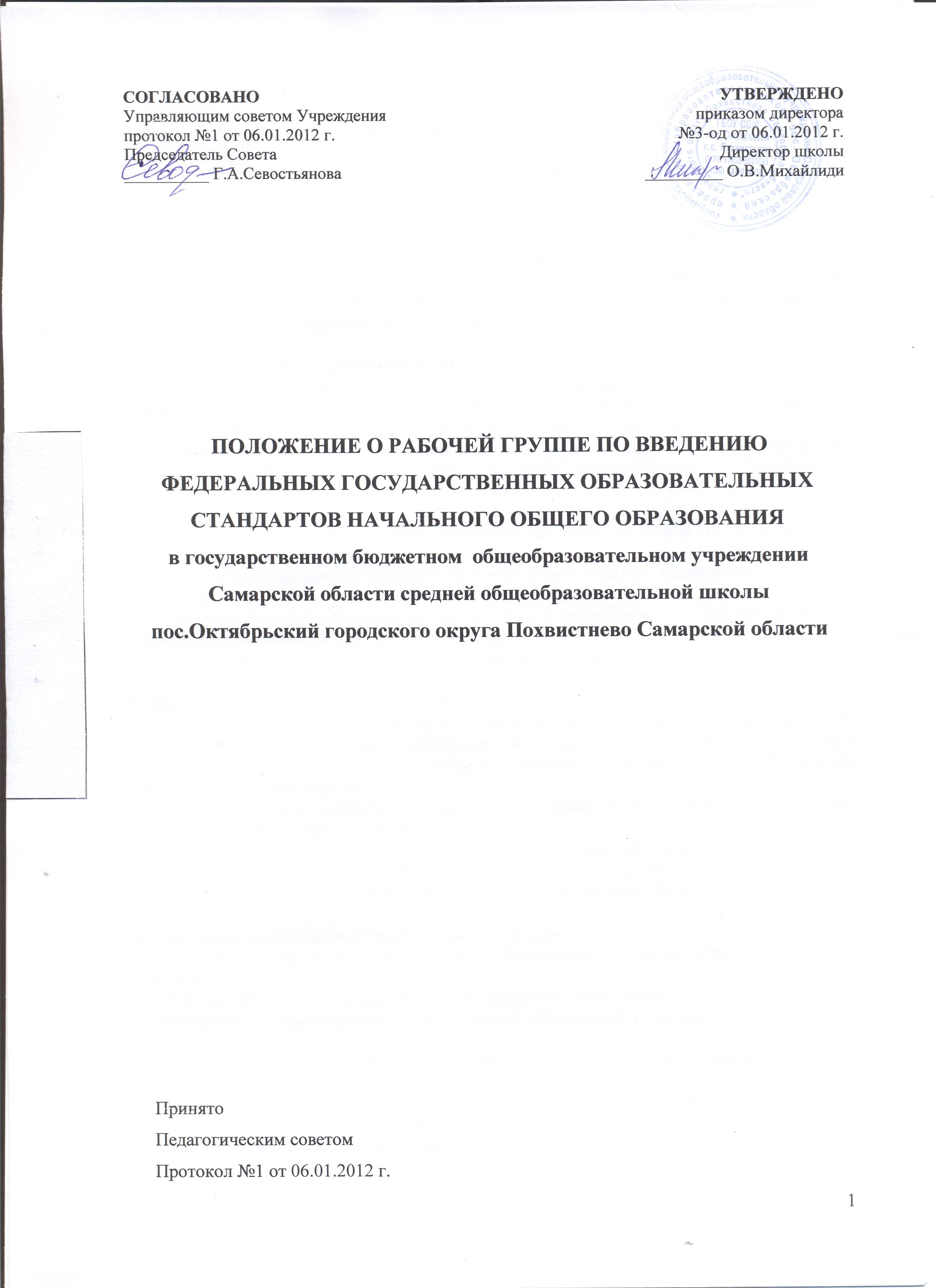 1.  Общие положения     На основании приказа  Министерства образования  и науки Российской Федерации от 06.10.2009 № 373 «Об утверждении и введении в действие федерального государственного образовательного стандарта начального общего образования» на период введения ФГОС начального  общего образования в целях информационного  и научно-методического сопровождения этого процесса создана рабочая группа.1.1. Настоящее Положение определяет цели, задачи деятельности рабочей группы по обеспечению перехода на ФГОС НОО (далее: рабочая группа). 1.2  Рабочая группа  в своей деятельности руководствуется  Конституцией Российской Федерации, Законом «Об образовании», иными законами и нормативными правовыми актами Российской Федерации,  и Самарской области, а также настоящим Положением.  2.  Задачи деятельности рабочей группы: 2.1. Основными задачами деятельности рабочей группы являются:- информационная и научно-методическая разработка комплексных и единичных проектов изменений при введении новых ФГОС начального общего образования;- составление и реализация планов-графиков деятельности рабочей группы по проектированию изменений при введении новых ФГОС  начального общего образования;- изучение нормативных документов ФГОС НОО.- анализ и составление методических рекомендаций по результатам экспертизы единичных и комплексных проектов изменений при введении новых ФГОС начального   общего образования;2.2. Разработка нормативных локальных актов об организованном введении ФГОС НОО.2.3. Консультирование участников образовательного процесса.2.4. Отслеживание результативности работы в ходе подготовки к введению ФГОС НОО и выработка рекомендаций для педагогов школы.2.5. Обобщение результатов работы по ведению ФГОС НОО3. Порядок деятельности рабочей группы:3.1. Состав рабочей группы утверждается приказом директора школы и определяется  из числа представителей административных и педагогических работников школы (заместителей руководителя по учебно-воспитательной и воспитательной  работе, педагогов, иных работников). 3.2. Рабочая группа создается из наиболее активных и высококвалифицированных педагогов образовательного учреждения.3.3. Возглавляет рабочую группу и несет ответственность за  работу ее руководитель.3.4. Контроль за организацией деятельности рабочей группы ведет директор, который осуществляет контрольную, координационную и коррекционную функции.4. Организация работы и функции рабочей группы:4.1. Заседания группы проводятся по мере необходимости, но не реже одного раза в триместр.4.2. Рабочая группа в целях выполнения возложенных на нее задач:- разрабатывает предложения о необходимых изменениях в составе образовательной программы; - составляет план работы, включая изучение и теоретическое обоснование материалов ФГОС НОО, разработку основной образовательной  программы, проведение мониторинговых исследований и отслеживание результатов  его ведения.- разрабатывает рекомендации для реализации  проектных изменений при введении новых ФГОС начального общего образования;- разрабатывает перечень критериев экспертной оценки результатов деятельности учителей  и  их объединений по введению новых ФГОС начального общего образования;- принимает решения в пределах своей компетенции по рассматриваемым вопросам.4.3. Формы работы группы: групповая и индивидуальна. Групповая форма работы осуществляется на совместных заседаниях, периодичность которых определяется на первом заседании, посредством совместных обсуждений определенных вопросов. В промежутках между заседаниями участники рабочей группы индивидуально или в мини группах решают порученные задачи.4.4. Вся деятельность рабочей группы документально оформляется  и по итогам составляется аналитическая справка.5. Члены рабочей группы обязаны:- присутствовать на заседаниях рабочей группы;- реализовывать план мероприятий по своему направлению при введении ФГОС в полном объеме;- исполнять поручения, в соответствии с решениями  Совета школы по введению ФГОС. 6. Права рабочей группы:Рабочая группа имеет право: - знакомиться с материалами и документами, поступающими в Совет;- вносить на рассмотрение вопросы, связанные с разработкой и реализацией проектов изменений при введении новых ФГОС и обсуждения  на Совете;- требовать от директора школы необходимые справки и документы, относящиеся к деятельности рабочей группы;- привлекать иных специалистов для выполнения   отдельных поручений (по согласованию).7. Ответственность рабочей группы:Рабочая группа несет ответственность:-  за разработку комплексных и единичных проектов изменений и составление методических рекомендаций по введении новых ФГОС начального общего образования;- за своевременность представления информации о результатах введения новых ФГОС  начального общего образования;- за качество информационной  и научно-методической поддержки реализации единичных и комплексных проектов изменений при введении новых ФГОС начального общего образования;- за своевременное выполнение решений  Совета, относящихся к введению новых ФГОС начального общего образования, планов-графиков реализации комплексных и единичных проектов изменений при введении новых ФГОС начального общего образования;- компетентность принимаемых решенийРазработчик: руководитель методического совета школы Галактионова В.С.